COLEGIO EMILIA RIQUELMEGUIA DE APRENDIZAJE EN CASAACTIVIDAD VIRTUAL SEMANA DEL 03 AL 07 DE AGOSTO COLEGIO EMILIA RIQUELMEGUIA DE APRENDIZAJE EN CASAACTIVIDAD VIRTUAL SEMANA DEL 03 AL 07 DE AGOSTO COLEGIO EMILIA RIQUELMEGUIA DE APRENDIZAJE EN CASAACTIVIDAD VIRTUAL SEMANA DEL 03 AL 07 DE AGOSTO 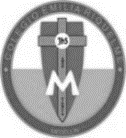 Asignatura: Edu. ArtísticaGrado:   9°Docente: Hermana EsperanzaDocente: Hermana EsperanzaLunes, 03 de Agosto del 2020   LUCES Y SOMBRAS Les recuerdo que para esta semana es la segunda entrega:Segunda Entrega: Semana del 03 al 07 de Agosto: Crea un dibujo con luces y sombras puede ser en tu cuaderno, en cartulina o cartón paja. Enviar la evidencia fotográfica a mi correo puntualmente.Nota: Recuerda enviarme la evidencia fotográfica a mi correo.Cualquier duda o inquietud referente al trabajo, escribirme inmediatamente a mi correo esvesilva@gmail.com  yo estaré atenta y responderé sus dudas como lo he realizado hasta este momento.Recuerden que durante esta semana son las fiestas de nuestra fundadora.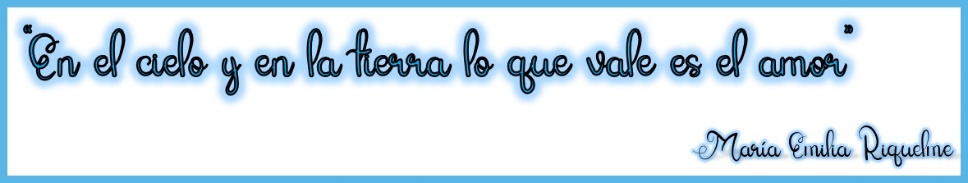 Bendiciones. Hermana EsperanzaLunes, 03 de Agosto del 2020   LUCES Y SOMBRAS Les recuerdo que para esta semana es la segunda entrega:Segunda Entrega: Semana del 03 al 07 de Agosto: Crea un dibujo con luces y sombras puede ser en tu cuaderno, en cartulina o cartón paja. Enviar la evidencia fotográfica a mi correo puntualmente.Nota: Recuerda enviarme la evidencia fotográfica a mi correo.Cualquier duda o inquietud referente al trabajo, escribirme inmediatamente a mi correo esvesilva@gmail.com  yo estaré atenta y responderé sus dudas como lo he realizado hasta este momento.Recuerden que durante esta semana son las fiestas de nuestra fundadora.Bendiciones. Hermana EsperanzaLunes, 03 de Agosto del 2020   LUCES Y SOMBRAS Les recuerdo que para esta semana es la segunda entrega:Segunda Entrega: Semana del 03 al 07 de Agosto: Crea un dibujo con luces y sombras puede ser en tu cuaderno, en cartulina o cartón paja. Enviar la evidencia fotográfica a mi correo puntualmente.Nota: Recuerda enviarme la evidencia fotográfica a mi correo.Cualquier duda o inquietud referente al trabajo, escribirme inmediatamente a mi correo esvesilva@gmail.com  yo estaré atenta y responderé sus dudas como lo he realizado hasta este momento.Recuerden que durante esta semana son las fiestas de nuestra fundadora.Bendiciones. Hermana EsperanzaLunes, 03 de Agosto del 2020   LUCES Y SOMBRAS Les recuerdo que para esta semana es la segunda entrega:Segunda Entrega: Semana del 03 al 07 de Agosto: Crea un dibujo con luces y sombras puede ser en tu cuaderno, en cartulina o cartón paja. Enviar la evidencia fotográfica a mi correo puntualmente.Nota: Recuerda enviarme la evidencia fotográfica a mi correo.Cualquier duda o inquietud referente al trabajo, escribirme inmediatamente a mi correo esvesilva@gmail.com  yo estaré atenta y responderé sus dudas como lo he realizado hasta este momento.Recuerden que durante esta semana son las fiestas de nuestra fundadora.Bendiciones. Hermana Esperanza